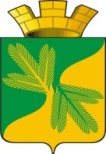 Ханты - Мансийский автономный округ – ЮграСоветский районАДМИНИСТРАЦИЯ ГОРОДСКОГО ПОСЕЛЕНИЯ ТАЁЖНЫЙП О С Т А Н О В Л Е Н И Е 28 ноября 2023 года							                                       №177 Об утверждении Положения об общественном контроле за деятельностью субъектов пробации на территории городского поселения ТаежныйВ соответствии со статьей 37  Федерального закона  от 6 февраля 2023 г. № 10-ФЗ «О пробации в Российской Федерации»,  Уставом городского поселения Таежный:1. Утвердить Положение об общественном контроле за деятельностью субъектов пробации на территории городского поселения Таежный (приложение). 2. Опубликовать настоящее постановление в порядке, установленном Уставом городского поселения Таёжный.3. Постановление вступает в силу с 01 января 2024 года.Глава городского поселения Таежный				                             А.Р. АшировПриложение к постановлению администрациигородского поселения Таежныйот 28 ноября  2023 № 177Положение об общественном контроле за деятельностью субъектов пробации на территории городского поселения Таежный1. Сфера применения настоящего ПоложенияНастоящее Положение устанавливает правовые основы организации и осуществления общественного контроля за субъектами пробации на территории городского поселения Таежный (далее – общественный контроль).2. Правовое регулирование общественного контроля2.1.Осуществление общественного контроля регулируется Федеральным законом от 6 февраля 2023 г. № 10-ФЗ «О пробации в Российской Федерации», другими федеральными законами и иными нормативными правовыми актами Российской Федерации, законами и иными нормативными правовыми актами Ханты-Мансийского автономного округа- Югры, муниципальными нормативными правовыми актами.3. Основные термины и понятия3.1. Для целей настоящего Положения используются основные термины и понятия, в соответствии с Федеральным законом от 6 февраля 2023 г. № 10-ФЗ «О пробации в Российской Федерации».4. Цели и задачи общественного контроля4.1. Целями общественного контроля является контроль за совокупностью мер, применяемых в отношении осужденных, лиц, которым назначены иные меры уголовно-правового характера, и лиц, освобожденных из учреждений, исполняющих наказания в виде принудительных работ или лишения свободы, которые оказались в трудной жизненной ситуации, в том числе ресоциализация, социальная адаптация и социальная реабилитация, защита прав и законных интересов указанных лиц. 4.2. Задачами общественного контроля является контроль за процедурами пробации применяемых в целях восстановления социальных связей, востребованности профессиональных навыков и трудоустройства, обеспечения жильем, получения образования, реализации права на социальное обслуживание, получения медицинской, психологической и юридической помощи в соответствии с законодательством Российской Федерации, обеспечение гарантий защиты прав и свобод человека и гражданина, в отношении которого применяются пробации.5. Право граждан на участие в осуществлении общественного контроля5.1. Граждане Российской Федерации вправе участвовать в осуществлении общественного контроля как лично, так и в составе общественных объединений и иных негосударственных некоммерческих организаций за субъектами пробации определенными Федеральным законом от 6 февраля 2023 г. № 10-ФЗ «О пробации в Российской Федерации».5.2. Участие гражданина в осуществлении общественного контроля является добровольным. Никто не вправе оказывать воздействие на гражданина с целью принудить его к участию или неучастию в осуществлении общественного контроля, а также препятствовать реализации его права на участие в осуществлении общественного контроля.5.3.Общественные объединения и иные негосударственные некоммерческие организации вправе участвовать в осуществлении общественного контроля в соответствии с Федеральным законом от 6 февраля 2023 г. № 10-ФЗ «О пробации в Российской Федерации», другими федеральными законами и иными нормативными правовыми актами Российской Федерации, законами и иными нормативными правовыми актами Ханты-Мансийского автономного округа- Югры, муниципальными нормативными правовыми актами.5.4. Общественные объединения и иные негосударственные некоммерческие организации могут являться организаторами таких форм общественного контроля, как общественный мониторинг, общественное обсуждение, а также принимать участие в осуществлении общественного контроля в других формах, предусмотренных законодательством.6. Формы общественного контроля6.1.Общественный контроль осуществляется за мероприятиями, осуществляемыми субъектами пробации в отношении осужденных и бывших заключенных, оказавшихся в трудной жизненной ситуации, а именно  индивидуальной нуждаемости, оказанных мерах социальной помощи, о случаях отказа  от применения пробации.6.2. Контролю подлежат, применяемые  процедуры пробации осуществляемые в отношении лиц, к которым применяется пробации:- восстановление и формирование социальных связей; консультирование по социальным и правовым вопросам; оказание психологической помощи; оказание содействия:- в получении лицом, в отношении которого применяется постпенитенциарная пробация, документов, необходимых для реализации своих прав;- в трудоустройстве;- в получении общего образования, среднего профессионального образования, прохождении профессионального обучения, повышении квалификации;- в получении пособия по безработице;- в получении государственной социальной помощи на основании социального контракта в соответствии с законодательством Российской Федерации;- в получении медицинской помощи;- в получении пенсионного обеспечения (для лиц, имеющих право на его получение);- в получении социальных услуг;- в получении иной помощи.7. Информирование о ходе осуществления и результатах общественного контроля7.1. Субъекты общественного контроля обнародуют информацию о своей деятельности, о проводимых мероприятиях общественного контроля и об их результатах, в том числе размещают ее в информационно-телекоммуникационной сети “Интернет”, в средствах массовой информации.9. Ответственность за нарушение законодательства Российской Федерации об общественном контроле9.1. Субъект общественного контроля в случае нарушения прав и свобод лиц, в отношении которых применяется пробация, человека и гражданина, прав и законных интересов общественных объединений и иных негосударственных некоммерческих организаций вносит предложения в соответствующие органы местного самоуправления о привлечении к ответственности виновных должностных лиц.